Об утверждении Перечня муниципальных услуг, предоставляемых администрациейСвечинского муниципальногоокруга Кировской областиВ соответствии со статьями 7, 43 Федерального закона от 06.10.2003             № 131-ФЗ «Об общих принципах организации местного самоуправления в Российской Федерации»,Федеральным законом от 27.07.2010 № 210-ФЗ «Об организации предоставления государственных и муниципальных услуг», постановлением Правительства Кировской области от 10.12.2019 № 636-П, в целях обеспечения открытости и доступности сведений о муниципальных услугах муниципального образования Свечинский муниципальный округ, администрация Свечинского муниципального округа ПОСТАНОВЛЯЕТ:1.УтвердитьПеречень муниципальных услуг, предоставляемых администрацией Свечинского муниципальногоокруга Кировской области. Прилагается.2. Признать утратившими силу следующие постановления:от 29.01.2021 № 94 «Об утверждении Перечня муниципальных услуг, предоставляемых администрацией Свечинского муниципального округа Кировской области»;от 02.03.2021 № 177 «О внесении изменений в постановление  администрации Свечинского муниципального округа от 29.01.2021 № 94»;от 02.12.2021 № 759 «О внесении изменений в постановление  администрации Свечинского муниципального округа от 29.01.2021 № 94».3.Разместить настоящее постановление на официальном Интернет-сайте.Глава Свечинскогомуниципального округа		 Г.С. Гоголева                                                                             УТВЕРЖДЕНпостановлением администрацииСвечинского муниципального округаот  11.04.2022  № 200Перечень муниципальных услуг, предоставляемых администрацией Свечинского муниципального округа Кировской области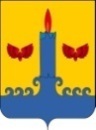 АДМИНИСТРАЦИЯ СВЕЧИНСКОГО МУНИЦИПАЛЬНОГО ОКРУГАКИРОВСКОЙ  ОБЛАСТИПОСТАНОВЛЕНИЕзаседания по установлению стажа муниципальной службыАДМИНИСТРАЦИЯ СВЕЧИНСКОГО МУНИЦИПАЛЬНОГО ОКРУГАКИРОВСКОЙ  ОБЛАСТИПОСТАНОВЛЕНИЕзаседания по установлению стажа муниципальной службыАДМИНИСТРАЦИЯ СВЕЧИНСКОГО МУНИЦИПАЛЬНОГО ОКРУГАКИРОВСКОЙ  ОБЛАСТИПОСТАНОВЛЕНИЕзаседания по установлению стажа муниципальной службыАДМИНИСТРАЦИЯ СВЕЧИНСКОГО МУНИЦИПАЛЬНОГО ОКРУГАКИРОВСКОЙ  ОБЛАСТИПОСТАНОВЛЕНИЕзаседания по установлению стажа муниципальной службы11.04.2022№200пгт Свеча пгт Свеча пгт Свеча пгт Свеча № п/пНаименование услугиПредоставление земельных участков, на которых расположены здания сооруженияПредоставление в собственность, аренду, постоянное (бессрочное) пользование, безвозмездное пользование земельного участка, находящегося в государственной или муниципальной собственности, без проведения торговБесплатное предоставление гражданам, имеющим трёх и более детей, земельных участковПредоставление информации о порядке предоставления жилищно-коммунальных услуг населению Принятие на учет граждан в качестве, нуждающихся в жилых помещенияхПредоставление жилого помещения по договору социального найма или в собственность бесплатноВыдача разрешения на строительство объекта капитального строительства (в том числе внесение изменений в разрешение на строительство объекта капитального строительства и внесение изменений в разрешение на строительство объекта капитального строительства в связи с продлением срока действия такого разрешения)Выдача разрешения на ввод объекта в эксплуатацию Предоставление водных объектов или их частей, находящихся в собственности муниципального образования, в пользование на основании решений о предоставлении водных объектов в пользованиеУчет детей, подлежащих обучению по образовательным программам дошкольного образования в организациях, осуществляющих образовательную деятельность по образовательным программам дошкольного образованияВыдача разрешения на установку и эксплуатацию рекламных конструкций на соответствующей территории, аннулирование такого разрешенияПризнание помещения жилым помещением, жилого помещения непригодным  для проживания,  многоквартирного дома аварийным и подлежащим сносу или реконструкции, садового дома жилым домом и жилого дома садовым Согласование переустройства и (или) перепланировки помещения в многоквартирном доме Перевод жилого помещения в нежилое помещение и нежилого помещения в жилое помещение Выдача градостроительного плана земельного участка Выдача сведений из информационной системы обеспечения градостроительной деятельностиПредоставление разрешения на условно разрешенный вид использования земельного участка или объекта капитального строительстваПредоставление разрешения на отклонение от предельных параметров разрешенного строительства, реконструкции объекта капитального строительстваПодготовка и утверждение документации по планировке территорииПрисвоение адреса объекту адресации, изменение и аннулирование такого адресаПредварительное согласование предоставления земельного участкаПредоставление земельных участков, расположенных на территории муниципального образования, в собственность бесплатноПостановка граждан на учет в качестве лиц, имеющих право на предоставление земельных участков в собственность бесплатноВыдача разрешения на использование земель или земельного участка, которые находятся в муниципальной собственности, без предоставления земельных участков и установления сервитута, публичного сервитутаПринятие решения об установлении или прекращении публичных сервитутов в отношении земельных участковОбмен земельных участков, расположенных на территории муниципального образования, на земельные участки, находящиеся в частной собственностиУстановление сервитута (публичного сервитута) в отношении земельного участка, находящегося в муниципальной собственностиПерераспределение земель и (или) земельных участков, находящихся в муниципальной собственности, и земельных участков , находящихся в частной собственностиПредоставление земельных участков, расположенных на территории муниципального образования, гражданам для индивидуального жилищного строительства, ведения личного подсобного хозяйства в границах населенного пункта, садоводства,  гражданам и крестьянским (фермерским) хозяйствам для осуществления крестьянским (фермерским) хозяйством его деятельностиОтнесение земель или земельных участков в составе таких земель к определенной категории земель или перевод земель или земельных участков в составе таких земель из одной категории в другую категориюПрекращение прав физических и юридических лиц на земельные участки, расположенные на территории муниципального образованияПредоставление юридическим и физическим лицам сведений из реестра муниципального имущества Предоставление имущества, находящегося в муниципальной собственности и составляющего казну муниципального образования, в аренду без проведения торговПредоставление информации об объектах имущества, находящихся в муниципальной собственности муниципального образования и предназначенных для сдачи в арендуПредоставление юридическим и физическим лицам сведений о ранее приватизированном муниципальном имуществеУтверждение схемы расположения земельного участка или земельных участков на кадастровом плане территорииПредоставление сведений об объектах муниципального имущества, предназначенного для предоставления во владение и (или) в пользование субъектам малого и среднего предпринимательства и организациям, образующим инфраструктуру поддержки субъектов малого и среднего предпринимательстваПредоставление жилых помещений в специализированном жилищном (маневренном) фонде в домахПриватизация жилищного фонда на территории муниципального образования Направление уведомления о соответствии указанных в уведомлении о планируемом строительстве параметров объекта индивидуального жилищного строительства или садового дома установленным параметрам и допустимости размещения объекта индивидуального жилищного строительства или садового дома на земельном участкеНаправление уведомления о соответствии построенных или реконструированных объектов индивидуального жилищного строительства или садового дома требованиям законодательства Российской Федерации о градостроительной деятельностиСогласование создания мест (площадок) накопления твердых коммунальных отходов Направление уведомления о планируемом сносе объекта капитального строительства и уведомления о завершении сноса объекта капитального строительстваОбеспечение прав граждан на предоставление услуги по погребению (в рамках гарантированного перечня услуг по погребению)Предоставление разрешения на осуществление земляных работПрисвоение спортивных разрядовВыдача акта освидетельствования проведения основных работ по строительству (реконструкции) объекта индивидуального жилищного строительства с привлечением средств материнского (семейного) капиталаПрием в муниципальные образовательные организации Свечинского муниципального округа Кировской области, реализующие дополнительные общеобразовательные программыПредоставление земельного участка, находящегося в муниципальной собственности, или государственная собственность на который не разграничена, на торгах  Переданные полномочияПереданные полномочияВыплата компенсации части родительской платы за присмотр и уход за детьми в государственных и муниципальных образовательных организациях, находящихся на территории соответствующего субъекта Российской ФедерацииНазначение ежемесячной выплаты на содержание ребенка в семье опекуна (попечителя) и приемной семьеУстановление опеки, попечительства (в том числе предварительные опека и попечительство), патроната, освобождение опекуна (попечителя) от исполнения им своих обязанностей